Formation proposée dans le catalogue AVIQ  de  thématiques transversales  à destination du personnel des services d’accueil et d’hébergement, des services d’aide en milieu de vie et des initiatives spécifiquesPublic cibleTout intervenant travaillant auprès de personnes en situation de handicap.Tout responsable souhaitant amener ses équipes à re(considérer) cette approche.Objectifs Se recentrer sur l’importance de comprendre que tous les humains ont les mêmes besoins fondamentaux malgré les déficiences physiques et/ou mentales. Relever la perception des participants sur la maltraitance, pensent-ils parfois être maltraitants ? Prendre conscience que des gestes et attitudes qui semblent anodines peuvent être des situations de maltraitance ; Points d’attention sur les facteurs de risque Concrétiser des situations de négligences actives et passives vues, vécues au sein des services. Prise de conscience de l’existence de faits souvent minimisés mais toujours intentionnels Prise de conscience de la nécessité de se préserver en tant qu’intervenants Analyse des mécanismes de défense et résistances face à des situations de maltraitance. Engagement et mise en place d’actions concrètes de prévention et changement dans le milieu de travail.Contenu      • Jour 1 :        ◦ Introduction, réflexions pour soignants/accompagnants dont le « prendre soin » est en évolution.        ◦ La maltraitance : définitions        ◦ Rappel des besoins de la pyramide de Maslow adapté aux personnes en situation de handicap.        ◦ Différents types de maltraitances :            ▪ Les négligences (physiques, psychiques, sociales) : actives et passives (par omission)            ▪ Les abus : physiques, psychologiques, sexuels, financiers, social…        ◦ Les répercussions de la maltraitance.    • Jour 2 :        ◦ Les facteurs de risques :            ▪ Liés à la victime : les dépendances physiques ou psychologiques, les troubles du caractère, l’incontinence, les vomissements…            ▪ Liés à l’auteur : la fragilité psychologique, la surcharge morale et affective, l’alcoolisme et la toxicomanie, les problèmes sociaux ou financier…            ▪ Liés au personnel : les particularités de travail, la confrontation continuelle à la détresse, la douleur et parfois à la mort, la confrontation à l’image du risque de sa propre dépendance, le manque de considération pour les métiers d’aide aux personnes en situation de handicap            ▪ Liés à l’environnement : établissement malsain et peu accueillant, locaux non adaptés, sanitaires non fonctionnels cohabitants dans un espace réduit…        ◦ Le silence des victimes ou des témoins : crainte des conflits et de représailles, culpabilisation de la victime, confidentialité imposée    • Jour 3 :        ◦ La prévention : Tous agents de prévention de la maltraitance des personnes en situation de handicap : pour chaque facteur de risque décrit, il existe une action préventive possible.        ◦ Toutes les actions préventives liées à l’environnement, aux résidents, aux membres du personnel.        ◦ Tour de cercle final : ce que je vais mettre en place, une nouvelle manière de me recharger…MéthodologieMéthodologie interactive et participative centrée sur la réflexion autour de pratiques communes directement applicables. Supports théoriques, pédagogiques et outils d’animation adapté au public, co-construction d’outils directement applicables sur le terrain. Analyse de situation concrètes et proposition de pistes d’intervention.Formateur(s)Omylinski Karin.Educatrice spécialisée -référente pour la démence. La communication, la qualité relationnelle, la bientraitance, l’approche non-médicamenteuse, accompagner le changement sont, entre autres, des thématiques qu’elle a déjà abordées en tant que formatriceOù :Centre de Formations – Formations Repère, 8 rue du Bosquet, 1400 NivellesQuandEn trois  journées  les lundis  04 ,11et 18 octobre 2021  de 9h30 à 16h30Ou les mardis 13 , 23 et 30 novembre 2021 Prix et  inscription À L’AVIQ par mail à l’une des adresses suivantes cathy.magabe@aviq.be ou jerome.ducarme@aviq.be. Le formulaire d’inscription est également disponible sur le site Internet de l’Agence, à l’adresse suivante : https://www.aviq.be/handicap/professionnels/index.html#formation.Ou via le site de Formations Repère : 95 € /journées 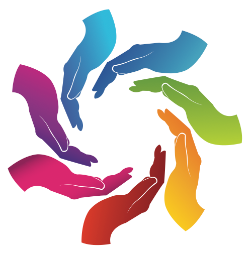 Détecter les risques de maltraitance      envers les personnes en situation de handicap